Persoonlijke gegevens 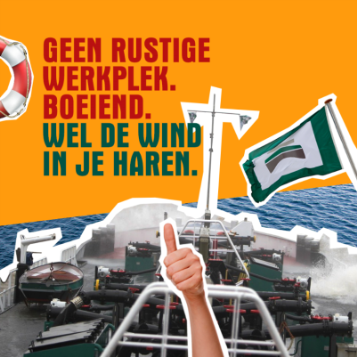 Voor- en achternaam		: …………………………………………
Geboortedatum			: …………………………………………Woonplaats			: …………………………………………
Telefoonnummer		: …………………………………………Emailadres			: …………………………………………Rijbewijs			: Ja / Nee*Overige gegevens (indien van toepassing)Nummer dienstboekje		:…………………………………………	geldig tot :…………………………………Vaarbevoegdheid: Nee / Ja, als :…………………………………………	geldig tot :…………………………………Eventuele referentiesNaam						Relatie tot kandidaat			Telefoon…………………………………………………	……………………………………..	……………………………..…………………………………………………	……………………………………..	……………………………..OpleidingOpleiding / Cursus / Patenten		       	Behaald?…………………………………………….……  	Ja / Op dit moment aan het volgen / Nee*…………………………………………………	Ja / Op dit moment aan het volgen / Nee* …………………………………………………	Ja / Op dit moment aan het volgen / Nee*
ArbeidsverledenFunctie					Van		Tot		Werkgever		…………………………………………	………………	……………….	……………………….	…………………………………………	………………	……………….	……………………….	…………………………………………	………………	……………….	……………………….	Huidig dienstverband		: Bepaalde / Onbepaalde tijd *	Fulltime / Part-time *	:.….. uur per weekHuidig bruto maandsalaris 	: € …………………… 		Opzegtermijn	:……………………………..Overige opmerkingen		:………………………………………………………………………………………………..